         QUARTZ UP III ЗАЩИТНАЯ КАСКА ИЗ ПОЛИПРОПИЛЕНА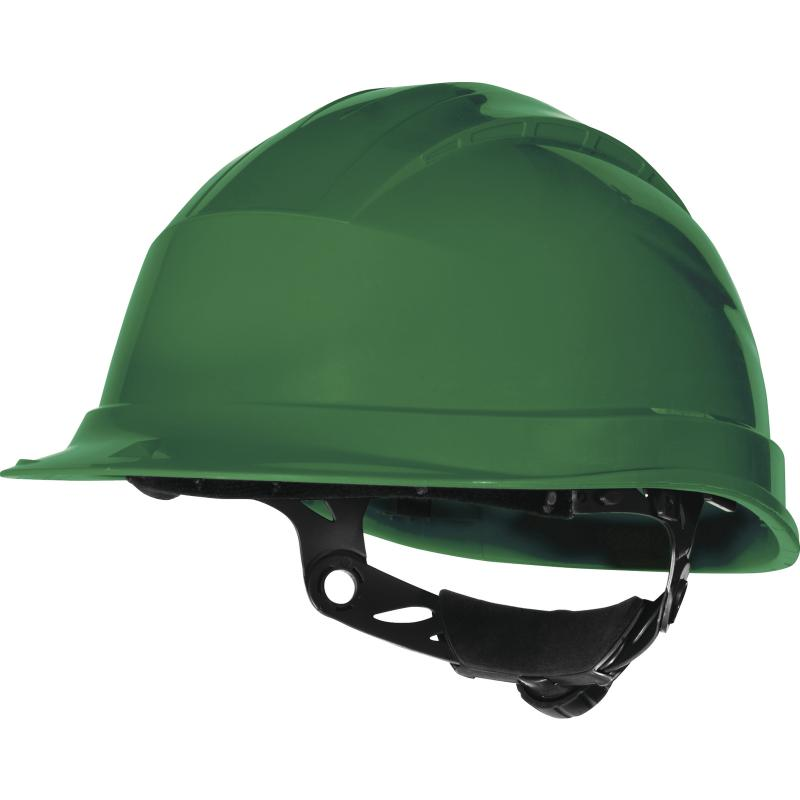 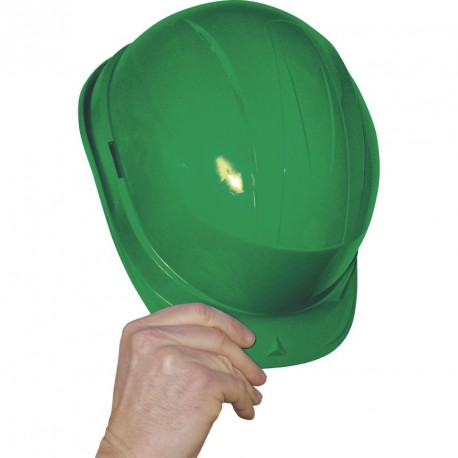 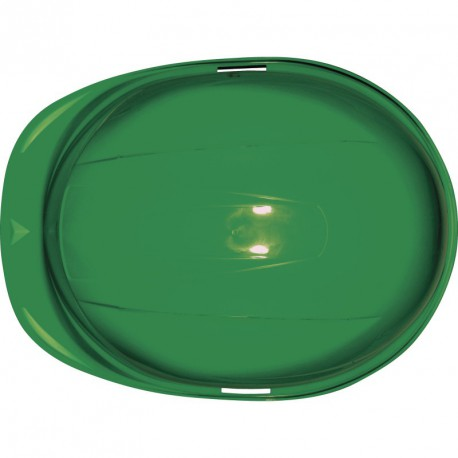 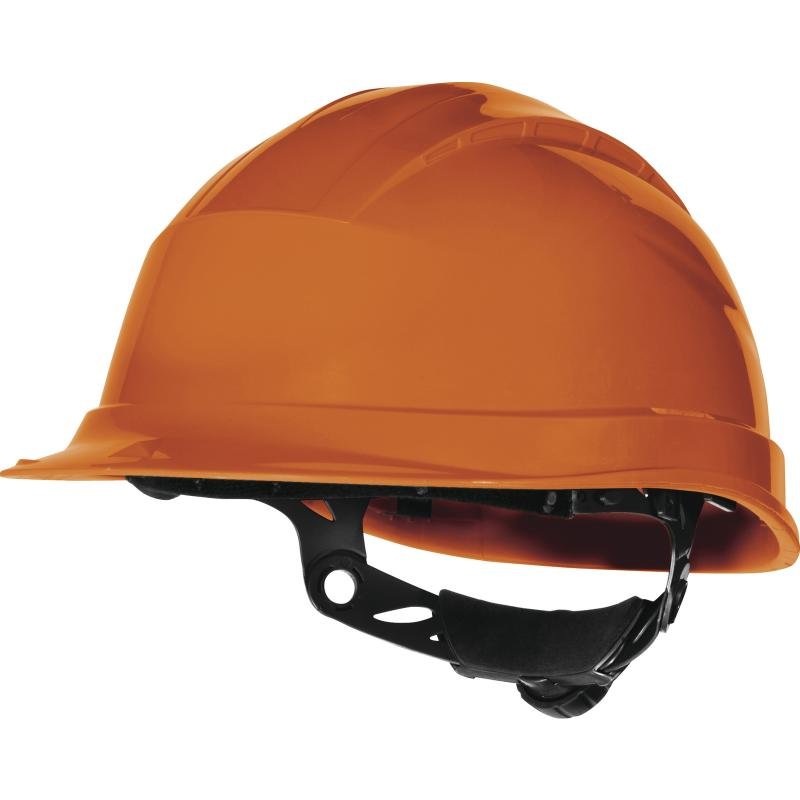 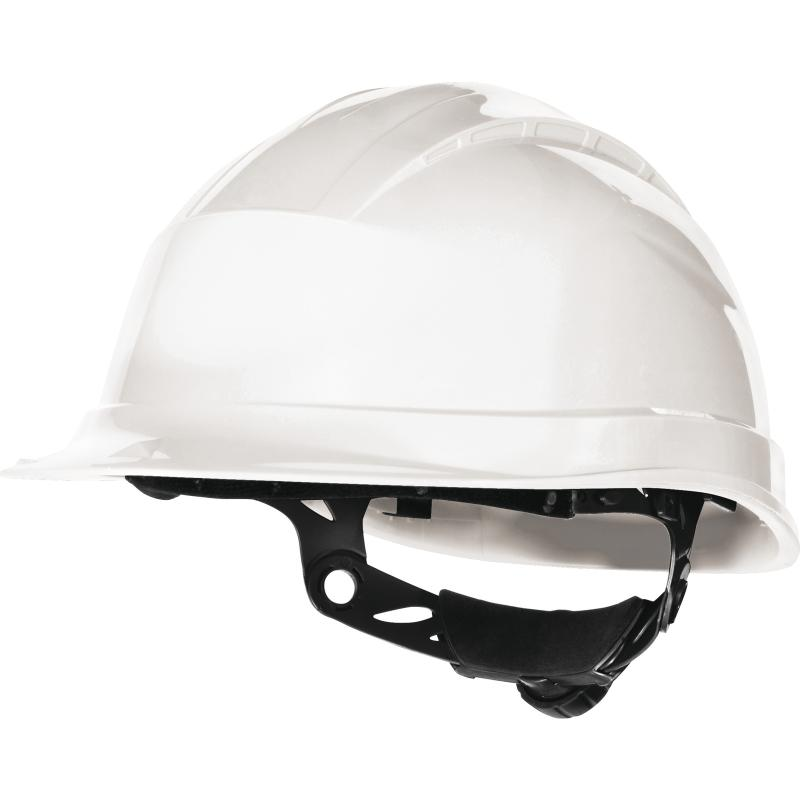 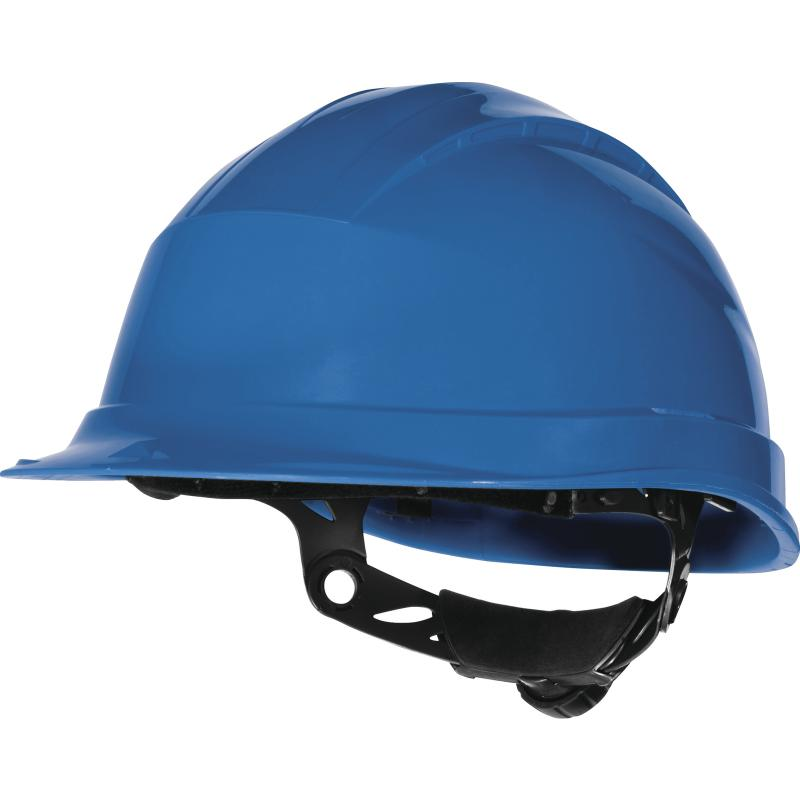 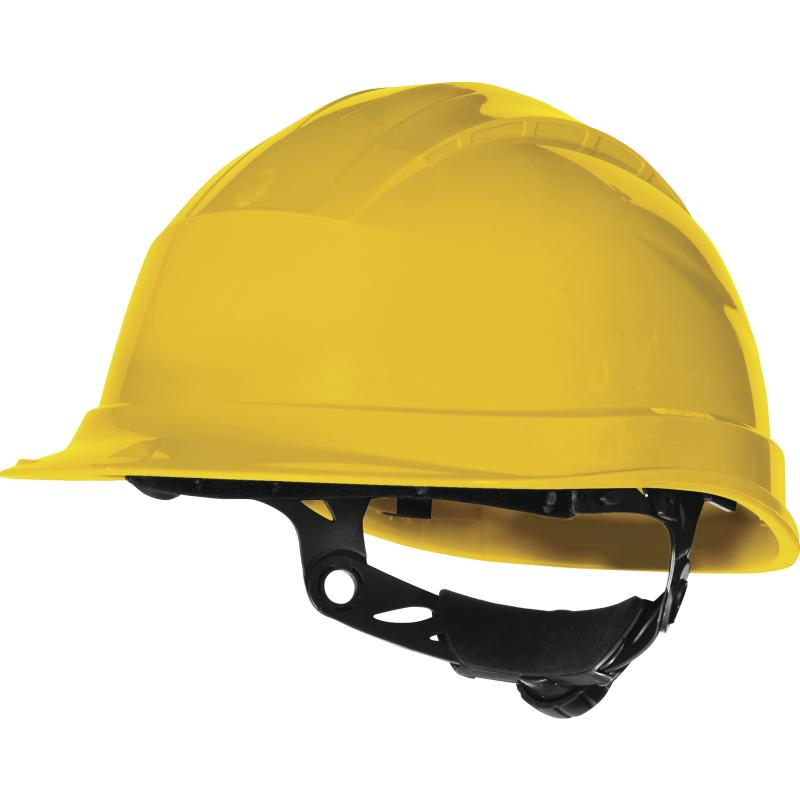 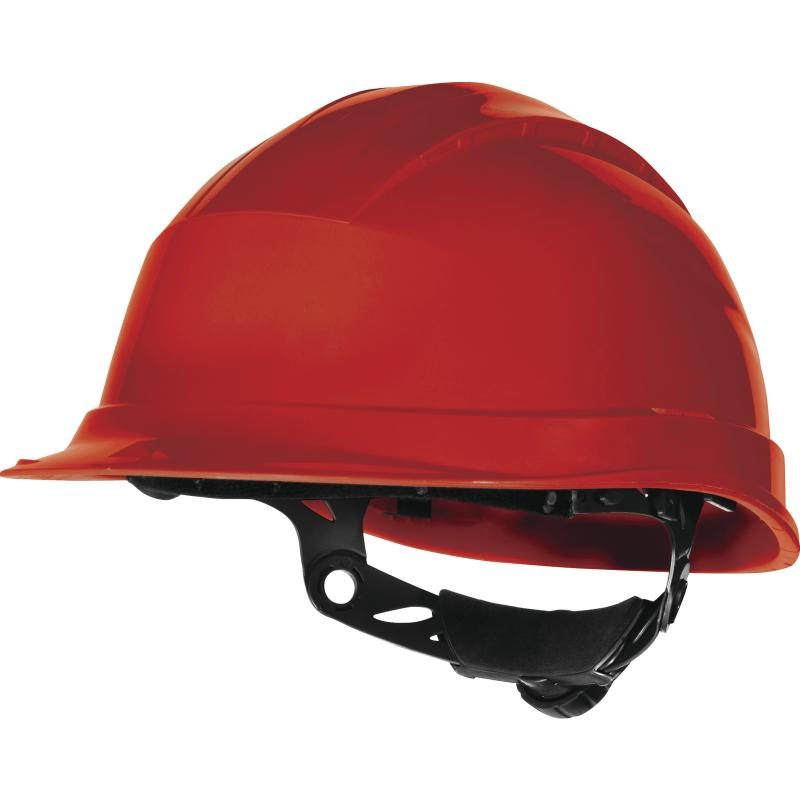 Цвет: зеленый, оранжевый, белый, синий, желтый, красныйРазмер: от 53 см до 63 смСПЕЦИФИКАЦИЯЗащитная каска из полипропилена (PP) высокой плотности, устойчивая к УФ-лучам. Внутренняя оснастка из полиамида: 3 текстильных ремня с 8 точками крепления. Потовпитывающая вставка на лобовой части оголовья. Карманы для крепления очков, наушников, щитков. Регулируется по обхвату головы от 53 до 63 см при помощи инновационной системы затяжения  ROTOR®.  2 возможных позиции размещения на голове: высокая и низкая. Стойкость к брызгам расплавленного металла. Защита против случайного кратковременного контакта с электрическим проводником под напряжением 440 В переменного тока. Электроизоляция до 1000 В переменного тока или 1500 В постоянного тока. Температурный диапазон применения касок от - 50°C до + 50°C.Вес каски – 354 гр.ОСНОВНЫЕ ПРЕИМУЩЕСТВА ТОВАРА ДЛЯ ПОЛЬЗОВАТЕЛЯЗапатентованная система ROTOR® для простоты регулировки охвата головы   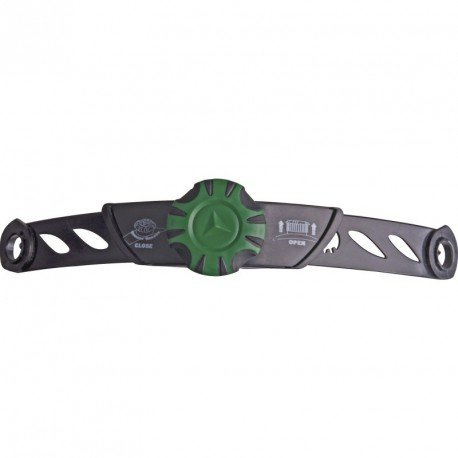 Внутренняя оснастка из полиамида: 3 текстильных ремня с 8 точками крепления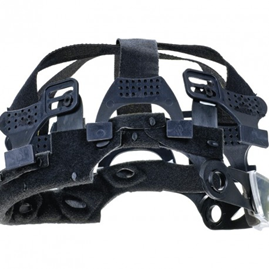 